РОЖИЩЕНСЬКА МІСЬКА РАДАЛУЦЬКОГО РАЙОНУ ВОЛИНСЬКОЇ ОБЛАСТІВИКОНАВЧИЙ КОМІТЕТРІШЕННЯ23 вересня 2022 року                                                                    № Про встановлення тарифів на теплову енергію, її виробництво ,  транспортування та постачання, послуги з постачання теплової енергії, які надаються  Підприємством житлово-комунального господарства Рожищенської міської ради  для  населення та бюджетних установКеруючись статтею 28 Закону України  «Про місцеве самоврядування в Україні»,  законами України «Про житлово-комунальні послуги», «Про теплопостачання», «Про ціни і ціноутворення», «Про особливості регулювання відносин на ринку природного газу та у сфері теплопостачання під час дії воєнного стану та подальшого відновлення їх функціонування», Порядком формування тарифів на теплову енергію, її виробництво, транспортування та постачання, послуги з постачання теплової енергії, затвердженого постановою Кабінету Міністрів України від 01.06.11 №869, наказом Міністерства регіонального розвитку, будівництва та житлово-комунального господарства України від 05.06.18 №130 «Про затвердження Порядку інформування споживачів про намір змін тарифів на комунальні послуги з обґрунтуванням такої необхідності», враховуючи звернення Підприємства житлово-комунального господарства Рожищенської міської ради щодо встановлення  тарифів на  плановий період 2022-2023 років, відповідно до розрахунку економічно обґрунтованих планових витрат на виробництво, транспортування і постачання теплової енергії та з метою забезпечення безперебійного і ефективного функціонування систем теплопостачання міста Рожище, виконавчий комітет Рожищенської міської ради,ВИРІШИВ:1. Встановити тарифи на теплову енергію, її виробництво, транспортування та постачання, на послуги з постачання теплової енергії,  що надаються  Підприємством житлово-комунального господарства Рожищенської міської ради  для потреб населення та бюджетних  установ  згідно з додатком 1.                                                                                                                                                                          2. Затвердити структуру тарифів на виробництво теплової енергії, транспортування та постачання, на послуги з постачання теплової енергії згідно з додатками 2, 3, 4, 5 до Порядку розгляду органами місцевого самоврядування розрахунків тарифів на теплову енергію, її виробництво, транспортування та постачання, а також розрахунків тарифів на комунальні послуги, поданих для їх встановлення.                                                                                                                                                                  3.  Дане рішення про встановлені тарифи набирає чинності після припинення або скасування воєнного стану – станом на перше число сьомого місяця після місяця, в якому воєнний стан буде припинено або скасовано.4.  На період дії воєнного стану в Україні, Підприємству житлово-комунального господарства  Рожищенської міської ради встановити для бюджетних установ і населення з 01.10.22  на опалювальний період 2022/2023 років тарифи, що застосовувалися до споживачів станом на 24.02.22 і які були  встановлені рішеннями виконавчого комітету Рожищенської міської ради від 20.10.21 №140 «Про встановлення  скоригованих тарифів на теплову енергію, її виробництво, послуги з постачання теплової енергії, які надаються Підприємством житлово-комунального господарства Рожищенської міської ради для бюджетних установ» та від 30.11.21 №152 «Про  зміну розміру тарифів на теплову енергію, її виробництво, транспортування та постачання, на  послуги з постачання теплової енергії, які надаються Підприємством житлово-комунального  господарства  Рожищенської міської ради для населення». 5. Загальному відділу Рожищенської міської ради (Олександр Івашин) оприлюднити рішення на сайті Рожищенської міської ради.6. Контроль за виконанням даного рішення покласти на першого заступника  міського голови Поліщука В.О.Міський голова	                     	      			Вячеслав ПОЛІЩУКОлександр ІщукЗатвердженорішенням виконавчого комітетуРожищенської міської ради                                                                                                              від 23.10.2022 р. №  ТАРИФИ  НА  ПОСЛУГИ  ТЕПЛОПОСТАЧАННЯ НА ПЛАНОВИЙ ПЕРІОД 2022/2023 РІКРОЗРАХУНОК
тарифів на теплову енергіюПідприємство житлово-комунального господарства Рожищенської  міської радина 2022 /2023 р.Економіст Підприємства житлово-комунального господарства                 Л.П.ЗамлиннаНазва послугОдиницявиміруДля споживачів  м.РожищеДля споживачів  м.РожищеДля споживачів  м.РожищеДля споживачів  м.РожищеНазва послугОдиницявиміруНаселення,грнНаселення,грнБюджетні установи,грнБюджетні установи,грнВиробництво теплової  енергіягрн. 1Гкалбез ПДВз ПДВбез ПДВз ПДВВиробництво теплової  енергіягрн. 1Гкал2192,552631,063480,504176,60Транспортування теплової енергіїгрн. 1Гкал799,35959,22799,35959,22Постачання теплової енергіїгрн. 1Гкал168,75202,50168,75202,50Послуги з постачання теплової енергії грн. 1Гкал3160,653792,784448,605338,32Додаток 2 до ПорядкуДодаток 2 до ПорядкуДодаток 2 до ПорядкуДодаток 2 до ПорядкуДодаток 2 до ПорядкуДодаток 2 до ПорядкуДодаток 2 до ПорядкуДодаток 2 до ПорядкуДодаток 2 до ПорядкуРОЗРАХУНОК РОЗРАХУНОК РОЗРАХУНОК РОЗРАХУНОК РОЗРАХУНОК РОЗРАХУНОК РОЗРАХУНОК РОЗРАХУНОК РОЗРАХУНОК РОЗРАХУНОК РОЗРАХУНОК РОЗРАХУНОК РОЗРАХУНОК РОЗРАХУНОК РОЗРАХУНОК РОЗРАХУНОК  тарифу на виробництво теплової  енергії, яка виробляється тарифу на виробництво теплової  енергії, яка виробляється тарифу на виробництво теплової  енергії, яка виробляється тарифу на виробництво теплової  енергії, яка виробляється тарифу на виробництво теплової  енергії, яка виробляється тарифу на виробництво теплової  енергії, яка виробляється тарифу на виробництво теплової  енергії, яка виробляється тарифу на виробництво теплової  енергії, яка виробляється тарифу на виробництво теплової  енергії, яка виробляється тарифу на виробництво теплової  енергії, яка виробляється тарифу на виробництво теплової  енергії, яка виробляється тарифу на виробництво теплової  енергії, яка виробляється тарифу на виробництво теплової  енергії, яка виробляється тарифу на виробництво теплової  енергії, яка виробляється тарифу на виробництво теплової  енергії, яка виробляється тарифу на виробництво теплової  енергії, яка виробляється тарифу на виробництво теплової  енергії, яка виробляється тарифу на виробництво теплової  енергії, яка виробляється    Підприємством житлово-комунального господарства Рожищенської міської ради     Підприємством житлово-комунального господарства Рожищенської міської ради     Підприємством житлово-комунального господарства Рожищенської міської ради     Підприємством житлово-комунального господарства Рожищенської міської ради     Підприємством житлово-комунального господарства Рожищенської міської ради     Підприємством житлово-комунального господарства Рожищенської міської ради     Підприємством житлово-комунального господарства Рожищенської міської ради     Підприємством житлово-комунального господарства Рожищенської міської ради     Підприємством житлово-комунального господарства Рожищенської міської ради     Підприємством житлово-комунального господарства Рожищенської міської ради     Підприємством житлово-комунального господарства Рожищенської міської ради     Підприємством житлово-комунального господарства Рожищенської міської ради     Підприємством житлово-комунального господарства Рожищенської міської ради     Підприємством житлово-комунального господарства Рожищенської міської ради     Підприємством житлово-комунального господарства Рожищенської міської ради     Підприємством житлово-комунального господарства Рожищенської міської ради     Підприємством житлово-комунального господарства Рожищенської міської ради     Підприємством житлово-комунального господарства Рожищенської міської ради на 2022/2023 р.на 2022/2023 р.на 2022/2023 р.на 2022/2023 р.на 2022/2023 р.на 2022/2023 р.на 2022/2023 р.на 2022/2023 р.на 2022/2023 р.на 2022/2023 р.на 2022/2023 р.на 2022/2023 р.на 2022/2023 р.на 2022/2023 р.на 2022/2023 р.на 2022/2023 р.на 2022/2023 р.на 2022/2023 р.№ппПоказникиПоказникиПоказникиВсього витрат,           грнВсього витрат,           грнВсього витрат,           грнДля потреб                                               населенняДля потреб                                               населенняДля потреб                                               населенняДля потреб                                               населенняДля потреб бюджетних організаційДля потреб бюджетних організаційДля потреб бюджетних організаційДля потреб бюджетних організаційДля потреб бюджетних організаційДля потреб бюджетних організацій№ппПоказникиПоказникиПоказникиВсього витрат,           грнВсього витрат,           грнВсього витрат,           грнДля потреб                                               населенняДля потреб                                               населенняДля потреб                                               населенняДля потреб                                               населенняДля потреб бюджетних організаційДля потреб бюджетних організаційДля потреб бюджетних організаційДля потреб бюджетних організаційДля потреб бюджетних організаційДля потреб бюджетних організацій№ппВсього витрат,           грнВсього витрат,           грнВсього витрат,           грнгрн.грн.грн./Гкалгрн./Гкалгрн.грн.грн.грн./Гкалгрн./Гкалгрн./Гкал№ппВсього витрат,           грнВсього витрат,           грнВсього витрат,           грнна рікна рікгрн./Гкалгрн./Гкална рікна рікна рікгрн./Гкалгрн./Гкалгрн./Гкал1Виробнича собівартість, всього, в.т.ч.:Виробнича собівартість, всього, в.т.ч.:Виробнича собівартість, всього, в.т.ч.:4510662451066245106628302188302183680444368044436804441.1Прямі матеріальні витрати, всього ,в т.ч.Прямі матеріальні витрати, всього ,в т.ч.Прямі матеріальні витрати, всього ,в т.ч.3416398341639834163985283305283301166,29171166,29172888068288806828880682428,98892428,98892428,9889витрати на паливо (газ)витрати на паливо (газ)витрати на паливо (газ)3214272321427232142724725674725671043,19431043,19432741705274170527417052305,89152305,89152305,8915витрати на електроенергіювитрати на електроенергіювитрати на електроенергію118637118637118637327303273072,251572,251585907859078590772,251572,251572,2515матеріали, запасні частини та інші матеріальні ресурсиматеріали, запасні частини та інші матеріальні ресурсиматеріали, запасні частини та інші матеріальні ресурси1695016950169504676467610,322810,322812274122741227410,322810,322810,3228сіль для фільтрів ХВОсіль для фільтрів ХВОсіль для фільтрів ХВО3166631666316668736873619,28519,28522930229302293019,28519,28519,285покупна вода на технологічні потребипокупна вода на технологічні потребипокупна вода на технологічні потреби3487334873348739621962121,238121,238125252252522525221,238121,238121,23811.2Прямі витрати  з  оплати праці Прямі витрати  з  оплати праці Прямі витрати  з  оплати праці 3536843536843536849757597575215,3983215,3983256109256109256109215,3983215,3983215,39831.3Інші прямі витрати, в т.ч.Інші прямі витрати, в т.ч.Інші прямі витрати, в т.ч.652915652915652915180128180128397,634397,634472787472787472787397,634397,634397,634єдиний внесок в розмірі  22,0 %єдиний внесок в розмірі  22,0 %єдиний внесок в розмірі  22,0 %778107781077810214662146647,387347,387356344563445634447,387347,387347,3873розподіл природного газурозподіл природного газурозподіл природного газу533502533502533502147184147184324,9099324,9099386318386318386318324,9099324,9099324,9099транспортування газу транспортування газу транспортування газу 3441234412344129494949420,957420,957424918249182491820,957420,957420,9574амортизаційні відрахуванняамортизаційні відрахуванняамортизаційні відрахування719171917191198419844,37944,37945207520752074,37944,37944,37941.4Загальновиробничі витрати дільниці, в т.ч.Загальновиробничі витрати дільниці, в т.ч.Загальновиробничі витрати дільниці, в т.ч.3247032470324708958895819,774719,774723512235122351219,774719,774719,7747витрати на оплату працівитрати на оплату працівитрати на оплату праці2450924509245096762676214,926314,926317747177471774714,926314,926314,9263інші витратиінші витратиінші витрати796179617961219621964,84844,84845765576557654,84844,84844,84841.5Загальновиробничі витрати розподіленіЗагальновиробничі витрати розподіленіЗагальновиробничі витрати розподілені551955519555195152271522733,614533,614539968399683996833,614533,614533,61452Адміністративні витратиАдміністративні витратиАдміністративні витрати520293520293520293143543143543316,8654316,8654376750376750376750316,8654316,8654316,86543Інші операційні  витратиІнші операційні  витратиІнші операційні  витрати00000000000004Повна собівартістьПовна собівартістьПовна собівартість5030955503095550309559737619737612149,58282149,58284057194405719440571943412,27423412,27423412,27425Розрахунковий прибуток - 2%Розрахунковий прибуток - 2%Розрахунковий прибуток - 2%100585100585100585194641946442,966942,966981121811218112168,226268,226268,22626Вартість виробництва теплової енергії , всьогоВартість виробництва теплової енергії , всьогоВартість виробництва теплової енергії , всього5131540513154051315409932259932252192,54972192,54974138315413831541383153480,50043480,50043480,50047Тарифи на виробництво теплової енергії, зокрема Тарифи на виробництво теплової енергії, зокрема Тарифи на виробництво теплової енергії, зокрема 3125,183125,183125,182192,552192,553480,503480,503480,50паливна складовапаливна складовапаливна складова1957,531957,531957,531043,191043,192305,892305,892305,89решта витрат, крім паливарешта витрат, крім паливарешта витрат, крім палива1167,651167,651167,651149,361149,361174,611174,611174,61ПДВ 20 %ПДВ 20 %ПДВ 20 %625,04625,04625,04438,51438,51696,10696,10696,108Тариф на  виробництво теплової енергії  з ПДВ, грн. /1 ГкалТариф на  виробництво теплової енергії  з ПДВ, грн. /1 ГкалТариф на  виробництво теплової енергії  з ПДВ, грн. /1 Гкал3750,223750,223750,222631,062631,064176,604176,604176,609Обсяг реалізації теплової енергії, ГкалОбсяг реалізації теплової енергії, ГкалОбсяг реалізації теплової енергії, Гкал164216421642453453118911891189Директор Підприємства житлово-комунального господарства Економіст Підприємства житлово-комунального господарстваДиректор Підприємства житлово-комунального господарства Економіст Підприємства житлово-комунального господарстваДиректор Підприємства житлово-комунального господарства Економіст Підприємства житлово-комунального господарстваДиректор Підприємства житлово-комунального господарства Економіст Підприємства житлово-комунального господарстваДиректор Підприємства житлово-комунального господарства Економіст Підприємства житлово-комунального господарстваДиректор Підприємства житлово-комунального господарства Економіст Підприємства житлово-комунального господарстваДиректор Підприємства житлово-комунального господарства Економіст Підприємства житлово-комунального господарстваДиректор Підприємства житлово-комунального господарства Економіст Підприємства житлово-комунального господарстваДиректор Підприємства житлово-комунального господарства Економіст Підприємства житлово-комунального господарстваДиректор Підприємства житлово-комунального господарства Економіст Підприємства житлово-комунального господарстваДиректор Підприємства житлово-комунального господарства Економіст Підприємства житлово-комунального господарстваО.В.ІщукЛ.П.ЗамлиннаО.В.ІщукЛ.П.ЗамлиннаО.В.ІщукЛ.П.ЗамлиннаО.В.ІщукЛ.П.ЗамлиннаО.В.ІщукЛ.П.ЗамлиннаО.В.ІщукЛ.П.ЗамлиннаДодаток 3 до ПорядкуДодаток 3 до ПорядкуДодаток 3 до ПорядкуДодаток 3 до ПорядкуДодаток 3 до ПорядкуДодаток 3 до ПорядкуДодаток 3 до ПорядкуРОЗРАХУНОК РОЗРАХУНОК РОЗРАХУНОК РОЗРАХУНОК РОЗРАХУНОК РОЗРАХУНОК РОЗРАХУНОК РОЗРАХУНОК тарифу на транспортування теплової енергіїтарифу на транспортування теплової енергіїтарифу на транспортування теплової енергіїтарифу на транспортування теплової енергіїтарифу на транспортування теплової енергіїтарифу на транспортування теплової енергіїтарифу на транспортування теплової енергіїтарифу на транспортування теплової енергіїтарифу на транспортування теплової енергіїтарифу на транспортування теплової енергіїтарифу на транспортування теплової енергіїтарифу на транспортування теплової енергіїтарифу на транспортування теплової енергіїтарифу на транспортування теплової енергіїтарифу на транспортування теплової енергіїтарифу на транспортування теплової енергіїтарифу на транспортування теплової енергіїПідприємство житлово-комунального господарства Рожищенської  міської радиПідприємство житлово-комунального господарства Рожищенської  міської радиПідприємство житлово-комунального господарства Рожищенської  міської радиПідприємство житлово-комунального господарства Рожищенської  міської радиПідприємство житлово-комунального господарства Рожищенської  міської радиПідприємство житлово-комунального господарства Рожищенської  міської радиПідприємство житлово-комунального господарства Рожищенської  міської радиПідприємство житлово-комунального господарства Рожищенської  міської радиПідприємство житлово-комунального господарства Рожищенської  міської радиПідприємство житлово-комунального господарства Рожищенської  міської радиПідприємство житлово-комунального господарства Рожищенської  міської радиПідприємство житлово-комунального господарства Рожищенської  міської радиПідприємство житлово-комунального господарства Рожищенської  міської радиПідприємство житлово-комунального господарства Рожищенської  міської радиПідприємство житлово-комунального господарства Рожищенської  міської радиПідприємство житлово-комунального господарства Рожищенської  міської радиПідприємство житлово-комунального господарства Рожищенської  міської радина 2022 /2023 р.на 2022 /2023 р.на 2022 /2023 р.на 2022 /2023 р.на 2022 /2023 р.на 2022 /2023 р.на 2022 /2023 р.на 2022 /2023 р.на 2022 /2023 р.на 2022 /2023 р.на 2022 /2023 р.на 2022 /2023 р.на 2022 /2023 р.на 2022 /2023 р.на 2022 /2023 р.на 2022 /2023 р.№ ппПоказникиВсьогоВсьогоВсьогоВсьогоДля потреб                                               населенняДля потреб                                               населенняДля потреб                                               населенняДля потреб                                               населенняДля потреб                                               населенняДля потреб бюджетних організаційДля потреб бюджетних організаційДля потреб бюджетних організаційДля потреб бюджетних організаційДля потреб бюджетних організаційДля потреб бюджетних організацій№ ппПоказникивитратвитратвитратвитратДля потреб                                               населенняДля потреб                                               населенняДля потреб                                               населенняДля потреб                                               населенняДля потреб                                               населенняДля потреб бюджетних організаційДля потреб бюджетних організаційДля потреб бюджетних організаційДля потреб бюджетних організаційДля потреб бюджетних організаційДля потреб бюджетних організацій№ ппПоказникигрнгрнгрнгрнгрн.грн.грн.грн./Гкалгрн./Гкалгрн.грн.грн.грн.грн./Гкалгрн./Гкал№ ппПоказникигрнгрнгрнгрнна рікна рікна рікгрн./Гкалгрн./Гкална рікна рікна рікна рікгрн./Гкалгрн./Гкал1Виробнича собівартість, всього, в.т.ч.:769911769911769911769911212405212405212405468,8861468,8861557506557506557506557506468,8861468,8861Прямі матеріальні витрати, всього ,в т.ч.247225247225247225247225682056820568205150,5633150,5633179020179020179020179020150,5633150,5633витрати на електроенергію240159240159240159240159662566625666256146,2600146,2600173903173903173903173903146,2600146,2600матеріали, запасні частини та інші матеріальні ресурси70667066706670661949194919494,30334,303351175117511751174,30334,30332Прямі витрати  з  оплати праці 351489351489351489351489969709697096970214,0615214,0615254519254519254519254519214,0615214,06153Інші прямі витрати, в т.ч.8389283892838928389223144231442314451,091451,09146074860748607486074851,091451,0914єдиний внесок в розмірі  22,0 %7732877328773287732821333213332133347,093847,09385599555995559955599547,093847,0938амортизаційні відрахування65646564656465641811181118113,99763,997647534753475347533,99763,99764Загальновиробничі витрати дільниці3247032470324703247089588958895819,774719,77472351223512235122351219,774719,77475Загальновиробничі витрати розподілені5483554835548355483515128151281512833,395233,39523970739707397073970733,395233,39526Адміністративні витрати516899516899516899516899142604142604142604314,7984314,7984374295374295374295374295314,7984314,79847Інші операційні  витрати00000000,00000,000000000,00000,00008Повна собівартість1286810128681012868101286810355009355009355009783,6845783,6845931801931801931801931801783,6845783,6845Розрахунковий прибуток,2%2572325723257232572370977097709715,665715,66571862618626186261862615,665715,66579Вартість теплової енергії , всього1312533131253313125331312533362106362106362106799,3502799,3502950427950427950427950427799,3502799,350210Тариф на транспортування теплової енергії , грн. /1 Гкал799,35799,35799,35799,35799,35799,35799,35799,3511ПДВ – 20%159,87159,87159,87159,87159,87159,87159,87159,8712Тариф на транспорртування     1 Гкал теплової енергії з ПДВ959,22959,22959,22959,22959,22959,22959,22959,22Обсяг реалізації теплової , Гкал 16421642164216424534534531189118911891189Директор Підприємства житлово-комунального господарства  Директор Підприємства житлово-комунального господарства  Директор Підприємства житлово-комунального господарства  Директор Підприємства житлово-комунального господарства  Директор Підприємства житлово-комунального господарства  Директор Підприємства житлово-комунального господарства  Директор Підприємства житлово-комунального господарства  Директор Підприємства житлово-комунального господарства  Директор Підприємства житлово-комунального господарства  Директор Підприємства житлово-комунального господарства  Директор Підприємства житлово-комунального господарства  О.В.ІщукО.В.ІщукО.В.ІщукО.В.ІщукЕкономіст Підприємства житлово-комунального господарства Економіст Підприємства житлово-комунального господарства Економіст Підприємства житлово-комунального господарства Економіст Підприємства житлово-комунального господарства Економіст Підприємства житлово-комунального господарства Економіст Підприємства житлово-комунального господарства Економіст Підприємства житлово-комунального господарства Економіст Підприємства житлово-комунального господарства Економіст Підприємства житлово-комунального господарства Економіст Підприємства житлово-комунального господарства Економіст Підприємства житлово-комунального господарства Л.П.ЗамлиннаЛ.П.ЗамлиннаЛ.П.ЗамлиннаЛ.П.ЗамлиннаЛ.П.ЗамлиннаЛ.П.ЗамлиннаДодаток 4 до ПорядкуДодаток 4 до ПорядкуДодаток 4 до ПорядкуДодаток 4 до ПорядкуДодаток 4 до ПорядкуДодаток 4 до ПорядкуДодаток 4 до ПорядкуДодаток 4 до ПорядкуРОЗРАХУНОК РОЗРАХУНОК тарифу на постачання теплової енергіїтарифу на постачання теплової енергіїтарифу на постачання теплової енергіїтарифу на постачання теплової енергіїтарифу на постачання теплової енергіїтарифу на постачання теплової енергіїтарифу на постачання теплової енергіїтарифу на постачання теплової енергіїтарифу на постачання теплової енергіїтарифу на постачання теплової енергіїтарифу на постачання теплової енергіїтарифу на постачання теплової енергіїПідприємство житлово-комунального господарства Рожищенської  міської радиПідприємство житлово-комунального господарства Рожищенської  міської радиПідприємство житлово-комунального господарства Рожищенської  міської радиПідприємство житлово-комунального господарства Рожищенської  міської радиПідприємство житлово-комунального господарства Рожищенської  міської радиПідприємство житлово-комунального господарства Рожищенської  міської радиПідприємство житлово-комунального господарства Рожищенської  міської радиПідприємство житлово-комунального господарства Рожищенської  міської радиПідприємство житлово-комунального господарства Рожищенської  міської радиПідприємство житлово-комунального господарства Рожищенської  міської радиПідприємство житлово-комунального господарства Рожищенської  міської радиПідприємство житлово-комунального господарства Рожищенської  міської радина 2022/2023 р.на 2022/2023 р.на 2022/2023 р.на 2022/2023 р.на 2022/2023 р.на 2022/2023 р.на 2022/2023 р.на 2022/2023 р.на 2022/2023 р.на 2022/2023 р.на 2022/2023 р.на 2022/2023 р.№ппПоказникиВсьогоДля потреб                                               населенняДля потреб                                               населенняДля потреб                                               населенняДля потреб                                               населенняДля потреб бюджетних організаційДля потреб бюджетних організаційДля потреб бюджетних організаційДля потреб бюджетних організаційДля потреб бюджетних організацій№ппПоказникивитратДля потреб                                               населенняДля потреб                                               населенняДля потреб                                               населенняДля потреб                                               населенняДля потреб бюджетних організаційДля потреб бюджетних організаційДля потреб бюджетних організаційДля потреб бюджетних організаційДля потреб бюджетних організацій№ппгрнгрн.грн.грн./Гкалгрн./Гкалгрн.грн.грн./Гкалгрн./Гкалгрн./Гкал№ппгрнна рікна рікгрн./Гкалгрн./Гкална рікна рікгрн./Гкалгрн./Гкалгрн./Гкал1Виробнича собівартість, всього, в.т.ч.:109795302913029166,866666,8666795047950466,866666,866666,86661.1Прямі матеріальні витрати, всього ,в т.ч.5561153515353,38673,3867402640263,38673,38673,3867витрати на електроенепгію5561153515353,38673,3867402640263,38673,38673,38671.2Прямі витрати  з  оплати праці 64321177451774539,172439,1724465764657639,172439,172439,17241.3Інші прямі витрати, в т.ч.243076706670614,803314,8033176011760114,803314,803314,8033єдиний внесок в розмірі  22,0 %14151390439048,61818,618110247102478,61818,61818,6181повірка приладів 10156280228026,18516,1851735473546,18516,18516,18511.4Загальновиробничі витрати, дільниці5647155815583,43913,4391408940893,43913,43913,43911.5Загальновиробничі витрати, розподілені9959274727476,06526,0652721272126,06526,06526,06522Адміністративні витрати93879258992589957,173657,1736679806798057,173657,173657,17363Витрати на збут67981187551875541,401241,4012492264922641,401241,401241,40124Повна собівартість2716557494574945165,4415165,4415196710196710120,6011120,6011120,60115Розрахунковий прибуток543314991499393439346Вартість  постачання теплової енергії , всього2770887644476444168,7503168,7503200644200644168,7503168,7503168,75038Тариф на постачання  теплової енергії , грн. /1 Гкал168,75168,75168,75168,75168,75168,75ПДВ – 20%33,7533,7533,7533,7533,7533,75Тариф на постачання  теплової енергії ,  з ПДВ             грн. /1 Гкал202,5202,50202,50202,50202,50202,509Обсяг реалізації теплової , Гкал164245345311891189Директор Підприємства житлово-комунального господарства  Директор Підприємства житлово-комунального господарства  Директор Підприємства житлово-комунального господарства  Директор Підприємства житлово-комунального господарства  Директор Підприємства житлово-комунального господарства  Директор Підприємства житлово-комунального господарства  Директор Підприємства житлово-комунального господарства  О.В.ІщукО.В.ІщукО.В.ІщукО.В.ІщукО.В.ІщукЕкономіст Підприємства житлово-комунального господарства Економіст Підприємства житлово-комунального господарства Економіст Підприємства житлово-комунального господарства Економіст Підприємства житлово-комунального господарства Економіст Підприємства житлово-комунального господарства Економіст Підприємства житлово-комунального господарства Економіст Підприємства житлово-комунального господарства Л.П.ЗамлиннаЛ.П.ЗамлиннаЛ.П.ЗамлиннаЛ.П.ЗамлиннаДодаток 5 
до Порядку розгляду органами місцевого самоврядування розрахунків тарифів на теплову енергію, її виробництво, 
транспортування та постачання, а також розрахунків тарифів на комунальні послуги, поданих для їх встановлення 
(підпункт 1 пункту 3 розділу ІІ)№ з/пНайменування показникаОдиниці виміруСумарні та середньо-зважені показникиДля  потребДля  потреб№ з/пНайменування показникаОдиниці виміруСумарні та середньо-зважені показникинаселеннябюджетних установ12345611Тариф на виробництво теплової енергії, зокрема:грн/Гкал3125,182192,553480,501.1повна планована собівартість виробництва теплової енергіїгрн/Гкал3063,922149,583412,271.2витрати на відшкодування втраттис. грн0001.3планований прибутокгрн/Гкал61,2642,9768,232Тариф на транспортування теплової енергії, зокрема:грн/Гкал799,35799,35799,352.1повна планована собівартість транспортування теплової енергіїгрн/Гкал783,68783,68783,682.2витрати на відшкодування втраттис. грн0002.3планований прибутокгрн/Гкал15,6715,6715,673Тариф на постачання теплової енергії, зокрема:грн/Гкал168,75168,75168,753.1повна планована собівартість постачання теплової енергіїгрн/Гкал165,44165,44165,443.2витрати на відшкодування втраттис. грн0003.3планований прибутокгрн/Гкал3,313,313,314Тариф на теплову енергію, зокрема:грн/Гкал4093,283160,654448,604.1повна планована собівартість теплової енергіїгрн/Гкал4013,043098,704361,394.2витрати на відшкодування втраттис. грн0004.3планований прибутокгрн/Гкал80,2461,9587,21Податок на додану вартість818,66632,13889,72Тариф на теплову енергію з ПДВ грн/Гкал4911,943792,785338,325Річні плановані доходи від виробництва, транспор-тування, постачання теплової енергії, усього, зокрема:тис. грн8065,41718,16347,35.1повна планована собівартість виробництва, транспортування, постачання теплової енергіїтис. грн6589,41403,75185,75.2витрати на відшкодування втраттис. грн0005.3планований прибуток від виробництва, транспортування, постачання теплової енергіїтис. грн131,828,1103,77Планований корисний відпуск з мереж ліцензіата теплової енергії власним споживачам та теплової енергії інших власників, зокрема:Гкал164245311897.1корисний відпуск теплової енергії власним споживачамГкал164245311898Рівні рентабельності тарифів:8.1на виробництво теплової енергії%2228.2на транспортування теплової енергії%2228.3на постачання теплової енергії%2228.4на теплову енергію%222            Директор Підприємства житлово-комунального господарства              Директор Підприємства житлово-комунального господарства              Директор Підприємства житлово-комунального господарства               О.В Іщук             О.В Іщук             О.В Іщук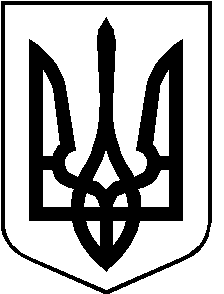 